DON’T START NOW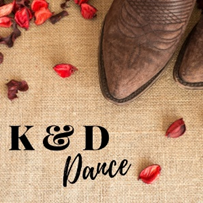 Count: 32	Wall: 4		Level: ImproverChoreographer: Kelly Kaylin Music: “Don’t Start Now” – by Dua LipaDance on count 16Restart after 16 counts on wall 3 (9 o’clock) Restart after 16 counts on wall 6 (6 o’clock) V STEP, ROCK STEP, STEP TURNS1-2	Step out with right diagonally right, step out with left diagonally left3-4	Step in with right, left 5-8	Repeat steps 1-49-12	Rock forward on right, recover weight on left, rock back right, recover weight on left13-16	Step right foot forward, make ¼ turn left, step right foot forward, make ½ turn leftWALK FORWARD, CHARLESTON 17-20	Walk forward right, left, right, kick left21-24	Step back on left, touch right foot behind left, step forward right, kick leftBOX STEP with ¼ TURN RIGHT, TOE TOUCHES25-26	Step left over right, step back on right with a ¼ turn right, 27-28	Step left to the side, step right beside left29-30	Touch right toe to right side, together 31-32	Touch left toe to left side, togetherREPEAT